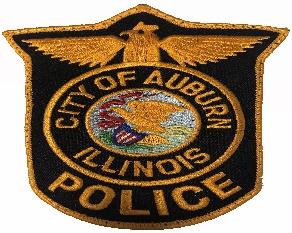 AUBURN POLICE DEPARTMENTCHIEF DAVE CAMPBELL324 WEST JEFFERSON STREETAUBURN, ILLINOIS 62615PHONE (217) 438-3351FAX (217) 438-3724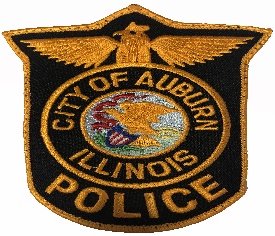 The Auburn Police Department will be accepting applications for full time police officers. The city offers medical, eye and dental insurance, and IMRF retirement plan.MINIMUM QUALIFICATIONSBe certified minimum as a part time officer with the ILETSB.High School Diploma or GEDAge 21 and overMust have valid Illinois driver’s licenseMust successfully complete a background investigation.No felony convictions. Certain misdemeanor convictions may disqualify candidates for a position with the department.Lateral hires up to 3yrs.DEADLINE FOR APPLICATIONS OpenApplications can be found at https://auburnillinois.us or picked up at 324 West Jefferson Auburn, ILBetween the hours of 8 am – 4 pm.The City of Auburn is an equal opportunity employer.
